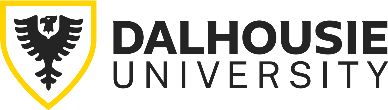 ANNUAL/FINAL REPORT Annual report to the Research Ethics Board for the continuing ethical review of research involving humans / Final report to conclude REB oversightA. ADMINISTRATIVE INFORMATIONB. RECRUITMENT & DATA COLLECTION STATUSC. PROJECT HISTORYD. APPLYING FOR STUDY CLOSURE						Complete this section only if this is a FINAL report as indicated in section AE. ATTESTATION (both boxes must be checked for the report to be accepted by the REB) I agree that the information provided in this report accurately portrays the status of this project and describes to the Research Ethics Board any new developments related to the study since initial approval or the latest report. I attest this project was, or will continue to be, completed in accordance with the approved REB application (or most recent approved amendment) and in compliance with the Tri-Council Policy Statement: Ethical Conduct for Research Involving Humans (TCPS 2)._______________________________________________________________________________ SUBMISSION INSTRUCTIONS1. Submit this completed form to Research Ethics, Dalhousie University, by email at ethics@dal.ca at least 21 days prior to the expiry date of your current Research Ethics Board approval.2. Enter subject line: REB# (8-digit number), last name, annual (or final) report. 3. Student researchers (including postdoctoral fellows and medical residents) must copy their supervisor(s) in the cc. line of the annual/final report email.RESPONSE FROM THE REBYour report will be reviewed, and any follow-up inquiries will be directed to you. You must respond to inquiries as part of the continuing review process. Annual reports will be reviewed and may be approved for up to an additional 12 months; you will receive an annual renewal letter of approval from the Board that will include your new expiry date.Final reports will be reviewed and study closure acknowledged in writing. CONTACT RESEARCH ETHICSPhone: 902-494-3423Email: ethics@dal.caThis report is (select one):                   An annual report		 A final reportThis report is (select one):                   An annual report		 A final reportThis report is (select one):                   An annual report		 A final reportThis report is (select one):                   An annual report		 A final reportThis report is (select one):                   An annual report		 A final reportREB file number: Study title: Lead researcher (named on REB submission)NameLead researcher (named on REB submission)EmailPhoneCurrent status of lead researcher (at Dalhousie University): Employee/Academic Appointment                         Former student Current student                                                          Other (please explain):Current status of lead researcher (at Dalhousie University): Employee/Academic Appointment                         Former student Current student                                                          Other (please explain):Current status of lead researcher (at Dalhousie University): Employee/Academic Appointment                         Former student Current student                                                          Other (please explain):Current status of lead researcher (at Dalhousie University): Employee/Academic Appointment                         Former student Current student                                                          Other (please explain):Current status of lead researcher (at Dalhousie University): Employee/Academic Appointment                         Former student Current student                                                          Other (please explain):Supervisor (if lead researcher is/was a student/resident/postdoc) NameSupervisor (if lead researcher is/was a student/resident/postdoc) EmailContact person for this report (if not lead researcher)NameContact person for this report (if not lead researcher)EmailPhoneInstructions: Complete ALL sections relevant to this studyStudy involves/involved recruiting participants:  Yes   NoIf yes, complete section B1. Study involves/involved secondary use of data:  Yes   No If yes, complete section B2.Study involves/involved use of human biological materials:  Yes   NoIf yes, complete section B2.B1. Recruitment of participants Not ApplicableB1.1 How many participants did the researcher intend to recruit?(provide number approved in the most recent REB application/amendment)B1.2 How many participants have been recruited?(if applicable, identify by participant group/method e.g. interviews: 10, focus groups: 25)a) In total, since the beginning of the study: b) Since the last annual report:B1.2 How many participants have been recruited?(if applicable, identify by participant group/method e.g. interviews: 10, focus groups: 25)a) In total, since the beginning of the study: b) Since the last annual report:B1.3 Recruitment for this study is: complete; or  on-goingB1.3 Recruitment for this study is: complete; or  on-goingB1.4 Data collection from participants for this study is:  complete; or  on-goingB1.4 Data collection from participants for this study is:  complete; or  on-goingB1.5 Communication with participants related to this study is:  complete; or  on-goingB1.5 Communication with participants related to this study is:  complete; or  on-goingB2. Use of secondary data and/or biological materials Not Applicable Not ApplicableB2.1 How many individual records/biological materials did the researcher intend to access?(provide number approved in the most recent REB application/amendment)B2.1 How many individual records/biological materials did the researcher intend to access?(provide number approved in the most recent REB application/amendment)B2.2 How many individual participant records/biological materials have been accessed? a) In total, since the beginning of the study:b) Since the last annual report:B2.2 How many individual participant records/biological materials have been accessed? a) In total, since the beginning of the study:b) Since the last annual report:B2.2 How many individual participant records/biological materials have been accessed? a) In total, since the beginning of the study:b) Since the last annual report:Since your last annual report (or since initial submission if this is your first annual report): C1. Have there been any variations to the original research project that have NOT been approved with an amendment request? This includes changes to the research methods, recruitment material, consent documents, study instruments or research team. Yes   NoIf yes, please explain: C2. Have you experienced any challenges or delays recruiting or retaining participants or accessing records or biological materials? Yes   NoIf yes, please explain:C3. Have you experienced any problems in carrying out this project? Yes   NoIf yes, please explain:C4. Have any participants experienced any harm as a result of their participation in this study?  Yes   No   If yes, please explain:C5. Has any study participant expressed complaints, or experienced any difficulties in relation to their participation in the study?  Yes   No    If yes, please explain:C6. Since the original approval, have there been any new reports in the literature that would suggest a change in the nature or likelihood of risks or benefits resulting from participation in this study?  Yes   NoIf yes, please explain:D1. For studies involving recruitment of participants, a closure may be submitted when:  all research-related interventions or interactions with participants have been completed N/A (this study did not involve recruitment of participants)D2. For studies involving secondary use of data and/or human biological materials, a closure may be submitted when:  all data acquisition is complete, there will be no further access to participant records or collection of biological materials N/A (this study did not involve secondary use of data and/or human biological materials)D3. Closure Request I am applying for study closure